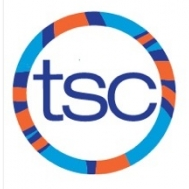 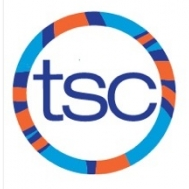 Parent Meeting – TBA SUNDAYMONDAYTUESDAYWEDNESDAYTHURSDAYFRIDAYSATURDAY1415First Practice 4:30-6:15pm Jarvis  165:00-7:00pm Riverdale 174:30-6:30pm Harbord  18194:30-6:15pm Harbord  2021225:30-7:30am UT 4:30-6:15pm Jarvis  235:00-7:00pm Riverdale 244:30-6:30pm Harbord  25264:30-6:15pm Harbord  275:30-8:00am UT New Member Orientation 10:00am UT 28295:30-7:30am UT 4:30-6:15pm Jarvis  305:00-7:00pm Riverdale 14:30-6:30pm Harbord  25:30-7:30am UT/Benson 34:30-6:15pm Harbord  45:30-8:00am UT Blue & White Meet3:00-6:00pm UT 